ProjektasPLUNGĖS RAJONO SAVIVALDYBĖSTARYBASPRENDIMASDĖL PLUNGĖS RAJONO SAVIVALDYBĖS TARYBOS 2019 M. KOVO 21 D. SPRENDIMO NR. T1-48 „DĖL VIENKARTINIŲ, TIKSLINIŲ IR PERIODINIŲ PAŠALPŲ SKYRIMO IR MOKĖJIMO PLUNGĖS RAJONO SAVIVALDYBĖJE TVARKOS APRAŠO PATVIRTINIMO“ IR JĮ KEITUSIŲ SPRENDIMŲ PAKEITIMO2022 m. gegužės 26 d. Nr. T1-PlungėPlungės rajono savivaldybės taryba nusprendžia:1. Pakeisti Vienkartinių, tikslinių ir periodinių pašalpų skyrimo ir mokėjimo Plungės rajono savivaldybėje tvarkos aprašą, patvirtintą Plungės rajono savivaldybės tarybos 2019 m. kovo 21 d. sprendimu Nr. T1-48 ,,Dėl vienkartinių, tikslinių ir periodinių pašalpų skyrimo ir mokėjimo Plungės rajono savivaldybėje tvarkos aprašo patvirtinimo“ (kartu su jį keitusiais 2019 m. liepos 25 d. Nr. T1-183, 2020 m. gegužės 28 d. Nr. T1-101, 2021 m. kovo 25 d. Nr. T1-74, 2022 m. kovo 24 d. Nr. T1-66 sprendimais), ir išdėstyti jį nauja redakcija (pridedama).2. Paskelbti šį sprendimą Teisės aktų registre, rajono spaudoje ir Savivaldybės interneto svetainėje www.plunge.lt . Savivaldybės meras 	.SUDERINTA:Administracijos direktorius Mindaugas KaunasAdministracijos direktoriaus pavaduotojas Mantas ČesnauskasFinansų ir biudžeto skyriaus vedėja Daiva MažeikienėProtokolo skyriaus kalbos tvarkytoja Simona GrigalauskaitėJuridinio ir personalo administravimo skyriaus patarėja Donata Norvaišienė Sprendimą rengėSocialinės paramos skyriaus Socialinio darbo organizatorė Ligita RatienėPATVIRTINTAPlungės rajono savivaldybės tarybos 2019 m. kovo 19 d. sprendimu Nr. T1-48(Plungės rajono savivaldybės tarybos 2022 m. gegužės 26 d.sprendimo Nr. T1-    redakcija)VIENKARTINIŲ, TIKSLINIŲ IR PERIODINIŲ PAŠALPŲ SKYRIMO IR MOKĖJIMO PLUNGĖS RAJONO SAVIVALDYBĖJE TVARKOS APRAŠASI SKYRIUSBENDROSIOS NUOSTATOS1. Vienkartinių, tikslinių ir periodinių pašalpų skyrimo ir mokėjimo Plungės rajono savivaldybėje tvarkos aprašas (toliau – Tvarkos aprašas) nustato vienkartinių, tikslinių ir periodinių pašalpų skyrimo sąlygas, dydžius, skyrimo ir mokėjimo tvarką. 2. Vienkartinės, tikslinės ir periodinės pašalpos skiriamos bendrai gyvenantiems asmenims arba vienam gyvenančiam asmeniui, deklaravusiems gyvenamąją vietą Plungės rajono savivaldybėje arba įtrauktiems į gyvenamosios vietos nedeklaravusių asmenų apskaitą Plungės rajono savivaldybėje (toliau – Savivaldybė), išskyrus asmenis, kurie kreipiasi šio Tvarkos aprašo 8.3., 9.14. papunkčiuose nurodytais atvejais.3.Vienkartinės, tikslinės ir periodinės pašalpos skiriamos siekiant padėti bendrai gyvenantiems asmenims arba vienam gyvenančiam asmeniui, atsidūrusiam sunkioje materialinėje padėtyje, susidariusioje dėl įvykusios nelaimės, asmens sveikatos sutrikimų, kai nepakanka valstybės teikiamos socialinės paramos. Buities ir gyvenimo sąlygų patikrinimo aktas yra dokumentas, patvirtinantis asmens faktinę gyvenamąją vietą, šeimos sudėtį, gaunamas pajamas, daiktų suniokojimo patirtus nuostolius, pašalpos skyrimo būtinumą bei jos išmokėjimo būdus.4. Šiame Tvarkos apraše vartojamos sąvokos: 4.1. vienkartinė pašalpa – vienkartinio pobūdžio išmoka, skiriama nevertinant asmens pajamų;4.2. tikslinė pašalpa – išmoka, skiriama asmeniui, patekusiam į sunkią materialinę padėtį, siekiant suteikti jam tikslinę paramą individualiu atveju; 4.3. periodinė pašalpa – išmoka, skiriama asmeniui, kurio gaunamos pajamos yra nepakankamos patenkinti būtiniausius jo poreikius;4.4. valstybės remiamos pajamos (toliau – VRP) – teisės aktų nustatyta tvarka Lietuvos Respublikos Vyriausybės patvirtintas valstybės remiamų pajamų dydis;4.5. bazinė socialinė išmoka (toliau – BSI) – teisės aktų nustatyta tvarka Lietuvos Respublikos Vyriausybės patvirtintas išmokos dydis.5. Kitos šiame Tvarkos apraše vartojamos sąvokos suprantamos taip, kaip jos apibrėžtos Lietuvos Respublikos piniginės socialinės paramos nepasiturintiems gyventojams įstatyme (toliau -Įstatymas).6. Vienkartinė, tikslinė ar periodinė pašalpa mokama iš Savivaldybės biudžete socialinei paramai skirtų lėšų.7. Šiuo Tvarkos aprašu privalo vadovautis Savivaldybės administracijos seniūnijos, Socialinės paramos skyrius, Buhalterinės apskaitos skyrius, Plungės socialinių paslaugų centras, Plungės krizių centras ir Vienkartinės, tikslinės, periodinės pašalpų skyrimo  komisija (toliau – Komisija). 									II SKYRIUS VIENKARTINĖS PAŠALPOS SKYRIMO ATVEJAI8. Vienkartinė pašalpa gali būti skiriama bendrai gyvenantiems asmenims ar vienam gyvenančiam asmeniui, nevertinant pajamų, vieną kartą per metus šiais atvejais: 8.1.asmenims, sulaukusiems 100 ir daugiau metų sukakties proga seniūnų teikimu, nepriklausomai nuo jų gaunamų pajamų skiriama vienkartinė išmoka – 4 BSI;8.2. pašalpa, gimus daugiau nei vienam vaikui, skiriama šeimoms per 6 mėnesius nuo gimimo dienos seniūnų ar Civilinės metrikacijos skyriaus vedėjo teikimu po 6 BSI už kiekvieną gimusį vaiką; 8.3. asmens tapatybės dokumentams išsiimti skiriama asmenims, neturintiems lėšų arba ekstremaliais atvejais, neatsižvelgiant į gaunamas pajamas apmokant asmens tapatybės dokumentų padarymo išlaidas, bet ne daugiau 1 BSI. Vienkartinė pašalpa gali būti skiriama asmenims, nedeklaravusiems gyvenamosios vietos ir neįtrauktiems į gyvenamosios vietos nedeklaravusių asmenų apskaitą, bet faktiškai gyvenantiems Plungės rajono savivaldybėje, tuo tikslu surašomas buities ir gyvenimo sąlygų patikrinimo aktas, kuriuo patvirtinama faktinė gyvenamoji vieta.8.4. Iš pataisos įstaigų paleistiems asmenims (netaikoma arešto bausmę atlikusiems asmenims), grįžus iš socialinės ir psichologinės reabilitacijos įstaigų, jeigu asmuo įstaigoje išbuvo ne trumpiau nei 6 mėnesius ir kreipiasi ne vėliau kaip per 2 mėnesius nuo paleidimo, pateikdamas pranešimo apie asmens paleidimą iš nurodytos įstaigos formą, kurioje nurodytas bausmės atlikimo laikas ar gydymosi laikas socialinės ir psichologinės reabilitacijos įstaigoje – 3,5 BSI. 9. Tikslinė pašalpa gali būti skiriama asmeniui (šeimai), įvertinus buities ir gyvenimo sąlygas, gaunamas pajamas ir kitas turinčias reikšmės aplinkybes pašalpai gauti, vieną kartą per metus šiais atvejais:9.1. nukentėjus nuo gaisro ar stichinės nelaimės asmenims, atsižvelgiant į nuosavybės teise priklausančio nekilnojamo turto, esančio Plungės rajono savivaldybės teritorijoje, patirtus nuostolius, pateikus atitinkamų įstaigų pažymas, buities tyrimo aktą ir (ar) nuostolių įvertinimo aktą, pašalpa skiriama:9.1.1. nukentėjus gyvenamajam būstui (namui) ir jame esančiam turtui, kuris yra vienintelis turimas gyvenamasis būstas ir asmuo tuo adresu deklaruoja savo gyvenamąją vietą ir nuolat jame gyvena, nepriklausomai nuo šeimos pajamų, atsižvelgiant į buities tyrimo akte nurodytus nuostolius ir specialistų ir (ar) seniūnų rekomendacijas:	jei nukentėjo nedidelė dalis gyvenamųjų patalpų ir (ar) namų turto – iki 20 BSI dydžio;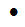 	jei nukentėjo didesnė dalis ar visos gyvenamosios  patalpos ir (ar) namų turtas – nuo 21 BSI iki 60 BSI dydžių;9.1.2. nukentėjus ūkiniam pastatui ir jame esančiam turtui, kai vidutinės pajamos per mėnesį vienam iš bendrai gyvenančių asmenų neviršija 3 VRP, o vieno gyvenančio asmens pajamos neviršija 4 VRP dydžio per mėnesį, atsižvelgiant į buities tyrimo akte nurodytus nuostolius ir seniūnų ir (ar) specialistų rekomendacijas:	jei  nukentėjo nedidelė dalis patalpų ir (ar) namų turto – iki 15 BSI dydžio;	jei nukentėjo didesnė dalis ar visos patalpos ir (ar) ūkinio pastato turtas – nuo 16 BSI iki 40 BSI dydžių; 9.1.3. gaisro, stichinės nelaimės atvejais ar likviduojant šiuos padarinius sugadinus baldus ir (ar) namų apyvokos daiktus, jei bendrai gyvenančių asmenų pajamos neviršija 3 VRP dydžio vienam asmeniui per mėnesį, o vieno gyvenančio asmens pajamos neviršija 4 VRP dydžio per mėnesį, atsižvelgiant į sugadintų daiktų patirtus nuostolius, skiriama iki 20 BSI dydžio. Tikslinė pašalpa gali būti skiriama asmenims, deklaravusiems gyvenamąją vietą Plungės rajono savivaldybėje arba įtrauktiems į gyvenamosios vietos nedeklaravusių asmenų apskaitą ir faktiškai gyvenantiems Plungės rajono savivaldybėje.9.2. Sergantiems onkologine liga:				9.2.1. kai kreipiamasi pirmą kartą ir buvo taikomas aktyvus gydymas (atlikta transplantacinė operacija, medicininė operacija, taikomas radioterapinis, chemoterapinis ar kitas gydymas) dėl šios ligos, pateikiant gydymo įstaigos pažymą apie taikytus gydymo metodus, asmens sveikatos būklę, kai vidutinės pajamos per mėnesį vienam iš bendrai gyvenančių asmenų neviršija 3 VRP dydžio, vieno gyvenančio asmens pajamos - 3,5 VRP dydžio, pašalpa skiriama - 8 BSI;9.2.2. kai reikalingas tęstinis gydymas kitais atvejais dėl šios ligos, atsižvelgiant į patirtas išlaidas, kai vienam iš bendrai gyvenančių asmenų pajamos per mėnesį neviršija 3 VRP, vieno gyvenančio asmens pajamos neviršija 3,5 VRP, pašalpa skiriama - 4 BSI.9.3. Kitų sunkių ligų atveju, kai liga nurodyta Lietuvos Respublikos sveikatos apsaugos ministro įsakymu patvirtintame Sunkių ligų sąraše, kai buvo taikomas aktyvus gydymas, traumos ar sudėtingos operacijos atvejais, įvykusiais per paskutinius 12 mėnesių nuo prašymo skirti pašalpą dienos, atsižvelgiant į medicininių dokumentų išrašą (forma Nr. 027/a) arba stacionaro epikrizę, į dokumentus, įrodančius patirtas gydymosi išlaidas, bei pašalpų teikimo periodiškumą, kai vienam iš bendrai gyvenančių asmenų pajamos per mėnesį neviršija 3 VRP, vieno gyvenančio asmens pajamos neviršija 3,5 VRP, pašalpa skiriama - 8 BSI.9.4. Apmokėti ar iš dalies apmokėti būtinas mokamas gydymo išlaidas, mokamus medicininių tyrimų išlaidas, kurių nėra galimybės atlikti nemokamai, gydytojų paskirtų būtinų nekompensuojamų vaistų, medicininių, techninės pagalbos priemonių, naudojamų namų sąlygomis (klausos aparatų, insulino pompų, ir kt.) dirbtinių akies lęšiukų ir akinių įsigijimą pateikus dokumentus, įrodančius patirtas (patiriamas) išlaidas (sąskaitos faktūros, pinigų paėmimo kvitai, kasos čekiai, išankstinės sąskaitos ir kt.), kai vidutinės pajamos per mėnesį vienam iš bendrai gyvenančių asmenų neviršija 2 VRP dydžių, vieno gyvenančio asmens - 2,5 VRP dydžio per mėnesį, tačiau neviršijant pateiktuose dokumentuose nurodytų sumų - tikslinės pašalpos dydis 4 BSI.9.5. Privalomuoju sveikatos draudimu nedraustiems asmenims, atsidūrusiems krizinėje situacijoje, kai reikalingas stacionarus gydymas, apmokamos faktiškai patirtos sveikatos draudimo išlaidos pagal valstybinių ligonių kasų nustatytus įkainius, tačiau ne daugiau kaip 4 BSI, lėšas pervedant Valstybinei ligonių kasai.9.6. Asmenims, sergantiems priklausomybės nuo psichoaktyvių medžiagų ligomis, atsižvelgiant į medicininių dokumentų išrašą (forma Nr. 027/a) arba stacionaro epikrizę, į dokumentus, įrodančius patirtas gydymosi išlaidas, kai vidutinės pajamos per mėnesį vienam iš bendrai gyvenančių asmenų neviršija 2 VRP dydžių, vieno gyvenančio asmens - 2,5 VRP dydžio per mėnesį, tačiau neviršijant pateiktuose dokumentuose nurodytų sumų - ne daugiau kaip 4 BSI.9.7.Tikslinė pašalpa gali būti skiriama krosnių, kaminų remonto, valymo išlaidoms padengti ar iš dalies padengti, pateikus atitinkamus dokumentus, kai vidutinės pajamos per mėnesį vienam asmeniui neviršija 2 VRP dydžio, tačiau nedaugiau kaip 10 BSI.9.8. Sudėtingoje materialinėje situacijoje atsidūrusiam asmeniui pašalpa skiriama, kai vidutinės bendrai gyvenančių asmenų pajamos neviršija 2 VRP dydžio vienam asmeniui per mėnesį, pašalpa skiriama iki 4 BSI. Konkretus paramos dydis nustatomas, atsižvelgiant į gaunamas pajamas, kreipimosi periodiškumą ir patiriamas išlaidas.9.9. Maisto produktų rinkiniai (talonai maistui) krizinėje situacijoje atsidūrusiems asmenims, kurie neturi jokių pajamų arba mėnesinės pajamos yra ne didesnės už 1,5 VRP dydžio, skiriami 1-2 kartus per metus iki 1 BSI vertės.9.10. Tikslinė pašalpa asmeniui arba šeimai gali būti skiriama Tvarkos aprašo 9.1.2.,9.1.3.,9. 2.,9.3.,9.4.,9.6.,9.7 punktuose numatytais atvejais, atsižvelgiant į patirtas išlaidas, kai asmens (šeimos) pajamos iki 20 procentų viršija nurodytus VRP dydžius, visiems Komisijos nariams pritarus,- iki 3 BSI dydžio.9.11. Giminaičiams ar asmenims, laikinai savo šeimoje apgyvendinus vaiką, kuriam reikalinga globa (rūpyba), bet laikinoji globa (rūpyba) dar nenustatyta, išlaikymo išlaidoms apmokėti skiriama 0,3 BSI dydžio išmoka už kiekvieno vaiko faktiškai šeimoje gyventą dieną. Išmoka mokama gavus asmens prašymą, vaiko apgyvendinimo šeimoje aktą ir kitus apgyvendinimo faktą nusakančius dokumentus;9.12. Lietuvos Respublikos Vyriausybei paskelbus valstybės lygio ekstremalią situaciją dėl koronaviruso COVID-19 plitimo grėsmės, asmenims, praradusiems darbą ne dėl savo kaltės, negalintiems įsidarbinti, sumažėjus jų gaunamoms pajamoms, nevykdant  veiklos savarankiškai ar turint  įvairių kreditorinių įsipareigojimų, skiriama iki 300 eurų vienkartinė pašalpa, įvertinus pateiktus dokumentus. Vienkartinė pašalpa gali būti skiriama už Lietuvos Respublikoje paskelbto karantino laikotarpį, jeigu pareiškėjas kreipiasi ne vėliau kaip per 6 mėnesius nuo karantino pabaigos paskelbimo. 9.13. apmokėti už atliekamas asmens būsto švarinimo, kenkėjų naikinimo ar sukauptų šiukšlių iš būsto išvežimo paslaugas, jei asmens elgesys pažeidžia visuomenės viešąją tvarką ir bendruomenės interesus, dėl jo neveikimo kyla grėsmė jo ir aplinkinių saugumui, bet asmuo neadekvačiai vertina situaciją ir savarankiškai negali jos spręsti (nevertinant pajamų), – ne didesnė kaip 16 BSI dydžio. 9.14. karo pabėgėliams, pasitraukusiems iš Ukrainos dėl Rusijos Federacijos karo veiksmų, laukiantiems laikino leidimo gyventi Lietuvos Respublikoje ir faktiškai gyvenantiems Plungės rajono savivaldybėje, neatsižvelgiant į jų gaunamas pajamas būtinoms priemonėms nusipirkti ar įsikūrimui, skiriama asmeniui (šeimai) - 4 BSI, už kiekvieną nepilnametį vaiką – 2 BSI.10. Periodinė pašalpa gali būti skiriama asmeniui ar šeimai šiais atvejais:10.1.	 pagalbos pinigai mokami už kiekvieną šeimoje, šeimynoje globojamą vaiką po 3 BSI kiekvieną mėnesį, kurių teikimo sąlygos nustatytos atskiru Savivaldybės tarybos sprendimu;10.2. apmokėti būsto nuomai ir komunalinių paslaugų išlaidas asmenims, patiriantiems socialinę riziką, kurie išėjo savarankiškai gyventi iš Plungės krizių centro, kai vidutinės vieno bendrai gyvenančio asmens pajamos neviršija 2 VRP dydžių, vieno gyvenančio asmens – 3 VRP dydžių. 2 BSI dydžio pašalpa skiriama ir išmokama, vadovaujantis Plungės krizių centro siūlymu apmokėti patalpų nuomos, teikiamų paslaugų išlaidas, ne ilgiau kaip 3 mėn.;   10.3. kreditui, paimtam daugiabučiam namui atnaujinti (modernizuoti), ir palūkanoms apmokėti, mirus vienam iš bendrai gyvenusių asmenų (buto savininkui), kol bus tvarkomi būsto paveldėjimo dokumentai, bet ne ilgiau kaip 3 mėn. Periodinės pašalpos dydis – mokama kredito ir palūkanų suma, bet ne didesnė kaip 2 BSI dydžio.    11. Turint nepanaudotų Savivaldybės biudžeto lėšų, atskiru Administracijos direktoriaus įsakymu gali būti skiriami maisto ir kitų prekių paketai mažas pajamas gaunantiems asmenims, gausioms ar neįgalius vaikus auginančioms šeimoms, taip pat globojamiems ir kitiems asmenims švenčių ir kitomis progomis.12. Jei pašalpa neskiriama, pakartotinai dėl pašalpos skyrimo asmuo gali kreiptis po 3 mėnesių nuo prašymo svarstymo Komisijoje datos.III SKYRIUS KREIPIMASIS DĖL PAŠALPŲ SKYRIMO13. Šeima ar vienas gyvenantis asmuo dėl vienkartinės, tikslinės ar periodinės pašalpos kreipiasi į Socialinės paramos skyrių, jei gyvena Plungės mieste, ar į seniūnijos specialistą socialiniam darbui pagal nuolatinę gyvenamąją vietą ir pateikia prašymą, nurodydamas pašalpos reikalingumo motyvus, asmens tapatybę patvirtinantį dokumentą ir, priklausomai nuo aplinkybių, šiuos dokumentus: 						   13.1. pažymas iš laisvės atėmimo ar reabilitacijos įstaigų; 13.2. pažymas apie gaisrus (stichines nelaimes);13.3. gydytojų konsultacinės komisijos ar gydymo įstaigos pažymas apie sveikatos būklę ar atliktą operaciją; 13.4. kitus dokumentus, reikalingus pašalpai skirti, kurių nėra valstybės registruose ar kitose valstybės ar savivaldybių informacinėse sistemose; 13.5. pažymą apie darbingų bendrai gyvenančių asmenų (neatsižvelgiant į tai, kur jie deklaruoja gyvenamąją vietą) paskutinių 3 mėnesių iki kreipimosi pajamas arba kreipimosi mėnesio, jeigu palyginti su praėjusiais 3 mėnesiais pasikeitė pajamų šaltinis ir bendrai gyvenančių asmenų sudėtis.14. Trūkstami dokumentai turi būti pateikti, ne vėliau kaip per mėnesį nuo prašymo pateikimo dienos.15. Asmuo, besikreipiantis dėl tikslinės ar periodinės pašalpos, privalo Socialinės paramos skyriaus specialistui ar seniūnijos specialistui socialiniam darbui sudaryti galimybę tikrinti jo gyvenimo sąlygas, užimtumą, leisti namuose surašyti buities ir gyvenimo sąlygų patikrinimo aktą. Asmeniui, neleidus namuose surašyti buities ir gyvenimo sąlygų patikrinimo akto, tikslinė ar periodinė pašalpa neskiriama.16. Prašymai dėl vienkartinių, tikslinių ir periodinių pašalpų skyrimo registruojami Socialinės paramos skyriuje teisės aktų nustatyta tvarka ir kartu su papildomais dokumentais perduodami svarstyti Vienkartinės, tikslinės, periodinės pašalpų skyrimo komisijai.17. Skiriant pašalpą, į pajamas įskaitomos visų bendrai gyvenančių asmenų ar vieno gyvenančio asmens faktiškai gaunamos pajamos per mėnesį ir apskaičiuojamos pagal vidutines trijų praėjusių mėnesių iki kreipimosi arba pagal kreipimosi mėnesio pajamas, vadovaujantis Įstatymo 18 straipsnyje nustatyta tvarka. Skiriant pašalpą į pareiškėjo pajamas taip pat įskaitomos tikslinės kompensacijos (slaugos, priežiūros), išmokos vaikams, stipendijos, subsidijos, pajamos iš žemės ūkio veiklos ir kitos lėšos. Atskirais atvejais, žymiai pasikeitus nuolat gaunamoms pajamoms, skaičiuojamos kreipimosi metu gaunamos pajamos. Pašalpa neskiriama, kai bendrai gyvenančių asmenų arba vieno gyvenančio asmens pajamos viršija Tvarkos aprašo punktuose nustatytus VRP dydžius.  18. Plungės mieste gyvenančių šeimų (asmenų) buities tyrimo aktus surašo ir pašalpos skyrimo tikslingumą nurodo Socialinės paramos skyriaus socialiniai darbuotojai, Plungės socialinių paslaugų centro, Plungės krizių centro ir sveikatos įstaigų socialiniai darbuotojai, seniūnijose gyvenančių šeimų buities tyrimo aktus surašo socialinio darbo organizatoriai, pašalpos skyrimo tikslingumą rekomenduoja seniūnai.19. Specialistai, gavę duomenų, kad asmuo nuslėpė arba pateikė neteisingą informaciją apie gaunamas pajamas, bendrai gyvenančius asmenis, užimtumą arba nepateikė paramos būtinumą įrodančių ir patirtas išlaidas patvirtinančių dokumentų ar kitus duomenis, turi teisę pareikalauti pateikti papildomus dokumentus, įrodančius pareiškėjo teisę į pašalpą. Jei asmuo nepateikia prašomos informacijos, asmens prašymas nesvarstomas. IV SKYRIUS VIENKARTINIŲ, tikslinių ir PERIODINIŲ PAŠALPŲ SKYRIMO KOMISIJOS DARBO TVARKA20. Vienkartinės, tikslinės, periodinės pašalpų skyrimo komisija sudaroma iš ne mažiau kaip 5 ir ne daugiau kaip 7 narių. Komisijos sudėtį, šios Komisijos pirmininką ir jo pavaduotoją tvirtina Savivaldybės administracijos direktorius. Komisijos veikla grindžiama kolegialaus klausimų svarstymo, demokratijos, nešališkumo, objektyvumo ir teisėtumo principais, taip pat asmenine Komisijos narių atsakomybe už Komisijos veiklą. Komisija  savo veikloje vadovaujasi šiuo Tvarkos aprašu. Atskirais atvejais ji turi teisę gauti iš Socialinės paramos skyriaus specialistų, seniūnijos specialistų, kitų įstaigų ir organizacijų reikalingą informaciją ir dokumentus. Gavusi informacijos ar kilus įtarimų, teisės aktų nustatyta tvarka gali patikrinti duomenų bazėse informaciją apie bendrai gyvenančių asmenų (vieno gyvenančio asmens) turimą turtą, savarankiškai tirti situaciją, lankytis pas bendrai gyvenančius asmenis (pas vieną gyvenantį asmenį), kviesti į posėdžius kitus specialistus bei asmenį.21. Komisija svarsto šiuo Tvarkos aprašo nuostatomis priimtus Plungės rajono gyventojų prašymus ir pateiktus dokumentus bei, atsižvelgusi į specialistų, surašiusių buities tyrimo ir gyvenimo sąlygų patikrinimo aktus dėl pašalpų skyrimo, įvertina pašalpos reikalingumą, apsprendžia pašalpos dydį bei teikimo būdą.22. Komisijos pirmininkas organizuoja Komisijos darbą, šaukia Komisijos posėdžius ir jiems pirmininkauja. Jo nesant, tai atlieka pirmininko pavaduotojas.23. Komisijos posėdžiai rengiami vieną kartą per mėnesį, posėdžiai teisėti, jeigu juose dalyvauja daugiau kaip pusė visų Komisijos narių.24. Komisija svarstomais klausimais priima protokolinius nutarimus, kurie priimami posėdyje dalyvaujančių narių balsų dauguma atviru balsavimu. Balsams pasiskirsčius po lygiai, lemia posėdžio pirmininko balsas. 25. Komisijos posėdžiai protokoluojami; protokolus pasirašo Komisijos pirmininkas, posėdžio sekretorius ir posėdyje dalyvavę Komisijos nariai. 26. Komisijos darbo technines funkcijas atlieka Socialinės paramos skyriaus paskirtas darbuotojas.27. Kiekvienas Komisijos narys už savo veiklą atsako Lietuvos Respublikos teisės aktų nustatyta tvarka.V SKYRIUS  VIENKARTINIŲ, tikslinių ir PERIODINIŲ  PAŠALPŲ SKYRIMAS28. Vienkartinės, tikslinės, periodinės pašalpų skyrimo komisija svarsto: 28.1. gautus gyventojų prašymus vienkartinei, tikslinei ar periodinei pašalpai gauti; 28.2. Savivaldybės seniūnų ir Civilinės metrikacijos skyriaus vedėjo teikimus dėl pašalpos skyrimo asmenims 100 ir daugiau metų sukakties proga bei šeimoje gimus daugiau nei vienam vaikui; 28.3. Socialinės paramos skyriaus teikimus dėl pašalpų skyrimo švenčių progomis. 29. Vienkartinės, tikslinės, periodinės pašalpų skyrimo komisija  įvertina gyventojų prašymus, buities tyrimo aktuose nurodytas visas aplinkybes ir asmenims (šeimoms), nesugebantiems disponuoti pinigais ir naudojantiems pašalpas ne pagal paskirtį, pašalpas gali skirti nepinigine forma.30. Komisijos protokoliniai nutarimai skirti vienkartinę, tikslinę ar periodinę pašalpą, įforminama Plungės rajono savivaldybės administracijos direktorius įsakymu. 31. Iš pataisos įstaigos paleistam asmeniui, asmens tapatybės dokumentams išsiimti bei maisto produktų rinkiniams gauti išmokama Socialinės paramos skyriaus vedėjo sprendimu per 24 val. nuo asmens kreipimosi į Socialinės paramos skyrių. Jeigu vienkartinės pašalpos mokėjimo diena sutampa su ne darbo diena (šeštadieniu, sekmadieniu ar švenčių diena), ši pašalpa mokama pirmąją darbo dieną, einančią po ne darbo dienos (šeštadienio, sekmadienio ar švenčių dienos).32. Gyventojų prašymai dėl pašalpų skyrimo apsvarstomi, ne vėliau kaip per vieną mėnesį nuo prašymo ir visų dokumentų gavimo dienos. 33. Vienkartinės, tikslinės, ar periodinės pašalpos gali būti neskiriamos, kai Savivaldybės biudžete nepakanka lėšų šiai paramai teikti. 								VI SKYRIUS VIENKARTINIŲ, tikslinių ir PERIODINIŲ PAŠALPŲ IŠMOKĖJIMAS34. Vienkartinės, tikslinės ar periodinės pašalpos išmokamos iš Socialinės paramos skyriaus socialinėms pašalpoms skirtų lėšų. Pagal suformuotus mokėjimo žiniaraščius Buhalterinės apskaitos skyrius lėšas perveda į asmens nurodytą atsiskaitomąją sąskaitą Lietuvos Respublikos teritorijoje esančiame banke ar pašto skyriuje. 35. Paskirta, bet per 30 kalendorinių dienų neatsiimta, pašalpa grąžinama į Savivaldybės biudžetą. 36. Pašalpos, paskirtos asmenims nepinigine forma (maisto produktais ar prekių įsigijimo kortelėmis), teikimą organizuoja Plungės socialinių paslaugų centras ir seniūnijos, kurios paruošia nustatytos vertės paketus ir išduoda pareiškėjams. Pašalpos nepinigine forma gali būti pervedamos į socialinę kortelę, apmokamos vaikų maitinimo išlaidos mokyklose ar dienos centruose, apmokamos suaugusių asmenų gydymosi išlaidos, apmokamos patirtos išlaidos pagal asmens pateiktas (išankstines) sąskaitas faktūras, kvitus, įsiskolinimo pažymas ir kitus dokumentus šių paslaugų teikėjams. 37. Socialinės paramos skyriaus atsakingas darbuotojas, gavęs įsakymus dėl vienkartinės, tikslinės ar periodinės pašalpos skyrimo, suveda informaciją į programą „Parama“ bei paruošia išmokėjimo dokumentus. Komisijos posėdžių protokolai, gyventojų prašymai saugomi kaip ir kiti piniginiai dokumentai įstatymų nustatyta tvarka. 38. Mirus asmeniui, kuriam paskirta vienkartinė, tikslinė ar periodinė pašalpa, ji neišmokama.VII SKYRIUSBAIGIAMOSIOS NUOSTATOS39. Asmuo atsako už pateiktos informacijos ir pateiktų duomenų teisingumą. 40. Už vienkartinių, tikslinių ar periodinių pašalpų skyrimo reikalingumo įvertinimą ir tinkamą dokumentų įforminimą atsako Socialinės paramos skyriaus ir seniūnijų specialistai socialiniam darbui.41. Lėšų, skirtų pašalpoms išmokėti, panaudojimo kontrolė vykdoma teisės aktų nustatyta tvarka. 42. Vienkartinės, tikslinės, periodinės pašalpų skyrimo komisijos nariai, Socialinės paramos skyriaus specialistai, seniūnijų specialistai ir kiti specialistai užtikrina asmenų paramai gauti pateiktų duomenų konfidencialumą ir atsako už Tvarkos aprašo reikalavimų nesilaikymą Lietuvos Respublikos teisės aktų nustatyta tvarka. 43. Savivaldybės administracijos direktoriaus sprendimai dėl vienkartinės, tikslinės ar periodinės pašalpos skyrimo arba neskyrimo skundžiami Lietuvos Respublikos teisės aktų nustatyta tvarka.                                            _______________________________SOCIALINĖS PARAMOS SKYRIUSAIŠKINAMASIS RAŠTASPRIE SAVIVALDYBĖS TARYBOS SPRENDIMO PROJEKTO1. Parengto teisės akto projekto tikslai, uždaviniai, problemos esmė.Sprendimo projektu siūloma pakeisti Vienkartinių, tikslinių ir periodinių pašalpų skyrimo ir mokėjimo tvarkos aprašą, jame nustatant vienkartinių, tikslinių ir periodinių pašalpų mokėjimo sąlygas ir dydžius, papildant Tvarkos aprašą naujais punktais, kurie nėra numatyti Lietuvos Respublikos piniginės socialinės paramos nepasiturintiems gyventojams įstatyme (toliau- Įstatymas), todėl Savivaldybė skiria papildomą socialinę paramą šiame įstatyme nenumatytais atvejais. Taip pat papildytais ar naujais punktais siekiama konkretumo ir aiškumo, svarstant pašalpos dydžius, nustatant pašalpų skyrimo kriterijus. 2. Kaip šiuo metu yra sprendžiami projekte aptarti klausimai.Pašalpų skyrimas ir jų mokėjimas buvo sprendžiamas, remiantis 2019 m. kovo 21 d. sprendimo Nr. T1-48 Vienkartinių, tikslinių ir periodinių pašalpų skyrimo ir mokėjimo Plungės rajono savivaldybėje Tvarkos aprašu ir jį keitusiais sprendimais, kiti klausimai nebuvo sprendžiami.3. Kodėl būtina priimti sprendimą, kokių pozityvių rezultatų laukiama.Patvirtinus naują Tvarkos aprašą, piniginei socialinei paramai skirtos lėšos bus efektyviau naudojamos, o socialinė parama bus veiksmingesnė, tikslesnė ir socialiai teisinga ir teikiama didesnei gyventojų grupei. 4. Siūlomos teisinio reguliavimo nuostatos.Tvarkos aprašas papildytas naujais skyrimo atvejais, konkrečiais pašalpų dydžiais ir jų nustatymo kriterijais. Atlikti kiti Tvarkos aprašo redakciniai pakeitimai. 1. Papildytas bendrųjų nuostatų 2 punktas Vienkartinės, tikslinės ir periodinės pašalpos skiriamos bendrai gyvenantiems asmenims arba vienam gyvenančiam asmeniui, deklaravusiems gyvenamąją vietą Plungės rajono savivaldybėje arba įtrauktiems į gyvenamosios vietos nedeklaravusių asmenų apskaitą Plungės rajono savivaldybėje (toliau – Savivaldybė), išskyrus asmenis, kurie kreipiasi šio Tvarkos aprašo 8.3., 9.14.(įtrauktas naujas atvejis, dėl karo pabėgėlių, pasitraukusių iš Ukrainos dėl Rusijos Federacijos karo veiksmų ) papunkčiuose nurodytais atvejais.1.Vienkartinė pašalpa:1.1.Pakeistas vienkartinės pašalpos skyrimas iš pataisos įstaigų paleistiems asmenims (netaikoma arešto bausmę atlikusiems asmenims), grįžus iš socialinės ir psichologinės reabilitacijos įstaigų, jeigu asmuo įstaigoje išbuvo, ne trumpiau nei 6 mėn. ir kreipiasi, ne vėliau kaip per 2 mėnesius nuo paleidimo, pateikdamas pranešimo apie asmens paleidimą iš nurodytos įstaigos formą, kurioje nurodytas bausmės atlikimo laikas ar gydymosi laikas socialinės ir psichologinės reabilitacijos įstaigoje – 3,5 bazinės socialinės išmokos dydis (toliau – BSI), (buvo 3,2 BSI);2.Tikslinė pašalpa:2.1. Papildytas tikslinės pašalpos skyrimas nauju punktu -  onkologinės ligos atveju:2.1.1. kai kreipiamasi pirmą kartą ir buvo taikomas aktyvus gydymas (atlikta transplantacinė operacija, medicininė operacija, taikomas radioterapinis, chemoterapinis ar kitas gydymas) dėl šios ligos, pateikiant gydymo įstaigos pažymą apie taikytus gydymo metodus, asmens sveikatos būklę, kai vidutinės pajamos per mėnesį vienam iš bendrai gyvenančių asmenų neviršija 3 VRP (valstybės remiamos pajamos) dydžio, vieno gyvenančio asmens pajamos - 3,5 VRP dydžio, pašalpa skiriama - 8 BSI;2.1.2. kai reikalingas tęstinis gydymas kitais atvejais dėl šios ligos, atsižvelgiant į patirtas išlaidas, kai vienam iš bendrai gyvenančių asmenų pajamos per mėnesį neviršija 3 VRP, vieno gyvenančio asmens pajamos neviršija 3,5 VRP, pašalpa skiriama - 4 BSI.2.2. Papildytas tikslinės pašalpos skyrimas kitų sunkių ligų atveju, kai liga nurodyta Lietuvos Respublikos sveikatos apsaugos ministro įsakymu patvirtintame Sunkių ligų sąraše, kai buvo taikomas aktyvus gydymas, traumos ar sudėtingos operacijos atvejais, įvykusiais per paskutinius 12 mėnesių nuo prašymo skirti pašalpą dienos, atsižvelgiant į medicininių dokumentų išrašą (forma Nr. 027/a) arba stacionaro epikrizę, į dokumentus, įrodančius patirtas gydymosi išlaidas bei pašalpų teikimo periodiškumą, kai vienam iš bendrai gyvenančių asmenų pajamos per mėnesį neviršija 3 VRP, vieno gyvenančio asmens pajamos neviršija 3,5 VRP, pašalpa skiriama - 8 BSI.2.3. Papildytas tikslinės pašalpos skyrimas apmokėti ar iš dalies apmokėti būtinas mokamas gydymo išlaidas, mokamus medicininių tyrimų išlaidas, kurių nėra galimybės atlikti nemokamai, gydytojų paskirtų būtinų nekompensuojamų vaistų, medicininių, techninės pagalbos priemonių, naudojamų namų sąlygomis (klausos aparatų, insulino pompų, ir kt.) dirbtinių akies lęšiukų ir akinių įsigijimą pateikus dokumentus, įrodančius patirtas (patiriamas) išlaidas (sąskaitos faktūros, pinigų paėmimo kvitai, kasos čekiai, išankstinės sąskaitos ir kt.), kai vidutinės pajamos per mėnesį vienam iš bendrai gyvenančių asmenų neviršija 2 VRP dydžių, vieno gyvenančio asmens - 2,5 VRP dydžio per mėnesį, tačiau neviršijant pateiktuose dokumentuose nurodytų sumų - tikslinės pašalpos dydis 4 BSI.2.4. Papildytas tikslinės pašalpos skyrimas asmenims, sergantiems priklausomybės nuo psichoaktyvių medžiagų ligomis, atsižvelgiant į medicininių dokumentų išrašą (forma Nr. 027/a) arba stacionaro epikrizę, į dokumentus, įrodančius patirtas gydymosi išlaidas, kai vidutinės pajamos per mėnesį vienam iš bendrai gyvenančių asmenų neviršija 2 VRP dydžių, vieno gyvenančio asmens - 2,5 VRP dydžio per mėnesį, tačiau neviršijant pateiktuose dokumentuose nurodytų sumų - ne daugiau kaip 4 BSI.2.5. Numatytas naujas paramos gavimo atvejis - tikslinė pašalpa gali būti skiriama krosnių, kaminų remonto, valymo išlaidoms padengti ar iš dalies padengti, pateikus atitinkamus dokumentus, kai vidutinės pajamos per mėnesį vienam asmeniui neviršija 2 VRP dydžio, skiriant ne daugiau kaip 10 BSI.2.6. Pakeistas tikslinės pašalpos skyrimas, nurodant konkrečius punktus, kada galimas Tvarkos apraše numatytas atvejis, kai pajamos viršija tvarkoje numatytus dydžius tikslinė pašalpa asmeniui arba šeimai gali būti skiriama Tvarkos aprašo 9.1.2.,9.1.3.,9.2.,9.3.,9.4.,9.6.,9.7 punktuose numatytais atvejais, atsižvelgiant į patirtas išlaidas, tačiau neviršijant pateiktuose dokumentuose nurodytų sumų, kai asmens (šeimos) pajamos iki 20 procentų viršija nurodytus VRP dydžius, visiems Komisijos nariams pritarus,- iki 3 BSI dydžio.2.7. Numatytas naujas paramos gavimo atvejis - apmokėti už atliekamas asmens būsto švarinimo, kenkėjų naikinimo ar sukauptų šiukšlių iš būsto išvežimo paslaugas, pagal pateiktą sąskaitą faktūrą, jei asmens elgesys pažeidžia visuomenės viešąją tvarką ir bendruomenės interesus, dėl jo neveikimo kyla grėsmė jo ir aplinkinių saugumui, bet asmuo neadekvačiai vertina situaciją ir savarankiškai negali jos spręsti (nevertinant pajamų), – ne didesnė kaip 16 BSI dydžio. 2.8. Patikslintas tikslinės pašalpos skyrimo kriterijus karo pabėgėliams pasitraukusiems iš Ukrainos, dėl Rusijos Federacijos karo veiksmų, laukiantiems( buvo turintiems) laikino leidimo gyventi Lietuvos Respublikoje ir faktiškai gyvenantiems Plungės rajono savivaldybėje, neatsižvelgiant į jų gaunamas pajamas būtinoms priemonėms nusipirkti ar įsikūrimui, skiriama asmeniui (šeimai) - 4 BSI, už kiekvieną nepilnametį vaiką – 2 BSI.2.9. Patikslintas tikslinės pašalpos skyrimas Lietuvos Respublikos Vyriausybei paskelbus valstybės lygio ekstremalią situaciją dėl koronaviruso COVID-19 plitimo grėsmės asmenims, praradusiems darbą ne dėl savo kaltės (buvo praradusiems darbą), negalintiems įsidarbinti, sumažėjus jų gaunamoms pajamoms, nevykdant  veiklos savarankiškai ar turint  įvairių kreditorinių įsipareigojimų, skiriama iki 300 eurų vienkartinė pašalpa, įvertinus pateiktus dokumentus. Vienkartinė pašalpa gali būti skiriama už Lietuvos Respublikoje paskelbto karantino laikotarpį( buvo Lietuvos Respublikoje paskelbto karantino laikotarpiu), jeigu pareiškėjas kreipiasi ne vėliau kaip per 6 mėnesius nuo karantino pabaigos paskelbimo. 2.10. Papildytas punktas dėl pašalpų neskyrimo atvejo - skiriant pašalpą į pajamas įskaitomos visų bendrai gyvenančių asmenų ar vieno gyvenančio asmens faktiškai gaunamos pajamos per mėnesį ir apskaičiuojamos pagal vidutines trijų praėjusių mėnesių iki kreipimosi arba pagal kreipimosi mėnesio pajamas, vadovaujantis Įstatymo 18 straipsnyje nustatyta tvarka. Skiriant pašalpą, į pareiškėjo pajamas taip pat įskaitomos tikslinės kompensacijos (slaugos, priežiūros), išmokos vaikams, stipendijos, subsidijos, pajamos iš žemės ūkio veiklos ir kitos lėšos. Atskirais atvejais, žymiai pasikeitus nuolat gaunamoms pajamoms, skaičiuojamos kreipimosi metu gaunamos pajamos. Pašalpa neskiriama, kai bendrai gyvenančių asmenų arba vieno gyvenančio asmens pajamos viršija Tvarkos aprašo punktuose nustatytus VRP dydžius.  2.11. Patikslintas punktas dėl šeimoje gimus daugiau nei vienam vaikui - Savivaldybės seniūnų ir Civilinės metrikacijos skyriaus vedėjo teikimus dėl pašalpos skyrimo asmenims 100 ir daugiau metų sukakties proga bei šeimoje gimus daugiau nei vienam vaikui( buvo gimus dvynukams ar trynukams). 2.12. Punktuose 8.1., 8.2., 8.3., 8.4., 9.1.1., 9.1.2., 9.1.3., 9.2., 9.3.,9.4., 9.5., 9.6., 9.7., 9.8., 9.9., 10.2. nurodytos lėšos eurais panaikinamos.5. Pateikti skaičiavimus, išlaidų sąmatas, nurodyti finansavimo šaltinius.Asmenų prašymus dėl vienkartinių pašalpų skyrimo svarsto Administracijos direktoriaus sudaryta Vienkartinės, tikslinės, periodinės pašalpos skyrimo komisija, kuri siūlo skirti (ar neskirti) pašalpas ir apsprendžia jos dydį ir teikimo būdą. Pašalpos bus skiriamos atsižvelgiant į patikslintą tvarkos aprašą. Vienkartinės, tikslinės ir periodinės pašalpos asmenims mokamos iš Savivaldybės biudžeto lėšų, numatytų Socialinės paramos skyriaus išlaidų sąmatoje. 2021 m. vienartinėms, tikslinėms ir periodinėms pašalpoms išleista 54741 Eur. 2022 m. numatyta vienkartinėms, tikslinėms ir periodinėms pašalpoms  50 000 Eur., tačiau šių lėšų nepakaks, kadangi Tvarkos aprašas papildytas naujomis tikslinėmis išmokų rūšimis. Prognozuojama, kad papildomai bus reikalinga 60 000 Eur.   6. Nurodyti, kokius galiojančius aktus reikėtų pakeisti ar pripažinti netekusiais galios, priėmus sprendimą pagal teikiamą projektą. Pakeisti Vienkartinių, tikslinių ir periodinių pašalpų skyrimo ir mokėjimo Plungės rajono savivaldybėje tvarkos aprašą, patvirtintą Plungės rajono savivaldybės tarybos 2019 m. kovo 21 d. sprendimu Nr. T1-48 ,,Dėl vienkartinių, tikslinių ir periodinių pašalpų skyrimo ir mokėjimo Plungės rajono savivaldybėje tvarkos aprašo patvirtinimo“ (kartu su jį keitusiais 2019 m. liepos 25 d. Nr. T1-183, 2020 m. gegužės 28 d. Nr. T1-101, 2021 m. kovo 25 d. Nr. T1-74, 2022 m. kovo 24 d. Nr. T1-66 sprendimais), ir išdėstyti jį nauja redakcija.7. Kokios korupcijos pasireiškimo tikimybės, priėmus šį sprendimą, korupcijos vertinimas.Korupcijos pasireiškimo galimybių nėra.8. Nurodyti, kieno iniciatyva sprendimo projektas yra parengtas.Sprendimo projekto iniciatorius - Plungės rajono savivaldybės administracijos Socialinės paramos skyrius.9. Nurodyti, kuri sprendimo projekto ar pridedamos medžiagos dalis (remiantis teisės aktais) yra neskelbtina.Nėra 10. Kam (institucijoms, skyriams, organizacijoms ir t. t.) patvirtintas sprendimas turi būti išsiųstas. Sprendimą paskelbti Teisės aktų registre, Plungės rajono savivaldybės interneto svetainėje www.plunge.lt , seniūnijoms .11. Kita svarbi informacija (gali būti nurodomos kitos galimos projekto ir (ar) jo įgyvendinimo alternatyvos, taip pat jų poveikio įvertinimas; nurodoma, kokios institucijos būtų atsakingos už jo atlikimą, kokie duomenys turėtų būti renkami, siekiant vėliau įvertinti, ar buvo pasiektas projekto tikslas; nurodoma, ar buvo konsultuotasi su visuomene, apibendrinami konsultavimosi rezultatai (nurodoma, su kokiomis suinteresuotomis grupėmis buvo konsultuotasi, ar atsižvelgta į suinteresuotų grupių pateiktus siūlymus, kiek į juos atsižvelgta) ir kita.). Atsižvelgta į Lietuvos savivaldybių asociacijos 2021 m. birželio 22 d. raštą „Dėl rekomendacijų savivaldybėms skiriant vienkartines pašalpas ligos atveju“ (pridedama).12. Numatomo teisinio reguliavimo poveikio vertinimas (pagrįsti, kokios galimos teigiamos, neigiamos pasekmės, priėmus projektą, kokių priemonių reikėtų imtis, kad neigiamų pasekmių būtų išvengta).** Numatomo teisinio reguliavimo poveikio vertinimas atliekamas rengiant teisės akto, kuriuo numatoma reglamentuoti iki tol nereglamentuotus santykius, taip pat kuriuo iš esmės keičiamas teisinis reguliavimas, projektą. Atliekant vertinimą, nustatomas galimas teigiamas ir neigiamas poveikis to teisinio reguliavimo sričiai, asmenims ar jų grupėms, kuriems bus taikomas numatomas teisinis reguliavimas.Rengėjas		                                 Socialinės paramos skyriaus socialinio darbo organizatorė                                            Ligita Ratienė(pareigos)                                                                                                        (parašas)                                                  (vardas, pavardė)DĖL PLUNGĖS RAJONO SAVIVALDYBĖS TARYBOS VIENKARTINIŲ, TIKSLINIŲ IR PERIODINIŲ PAŠALPŲ SKYRIMO IR MOKĖJIMO PLUNGĖS RAJONO SAVIVALDYBĖJE TVARKOS APRAŠO PATVIRTINIMO“ IR JĮ KEITUSIŲ SPRENDIMŲ PAKEITIMO2022 m. gegužės      d. PlungėSritysNumatomo teisinio reguliavimo poveikio vertinimo rezultataiNumatomo teisinio reguliavimo poveikio vertinimo rezultataiSritysTeigiamas poveikisNeigiamas poveikisEkonomikainenumatomasFinansamsnenumatomasSocialinei aplinkainenumatomasViešajam administravimuinenumatomasTeisinei sistemainenumatomasKriminogeninei situacijainenumatomasAplinkainenumatomasAdministracinei naštainenumatomasRegiono plėtrainenumatomasKitoms sritims, asmenims ar jų grupėmsnenumatomas